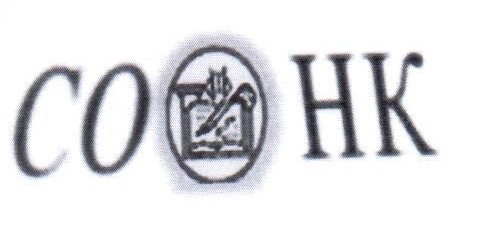 П О Т В Р Д АСе потврдува дека лицето _______________________________________________E вработено во _____________  ‘’__________________________________________’’Oпштина _____________________ - _____________ и е член на СОНК.Потврдата се издава со цел на именуваниот/та вработен/а да му/и послужи за користење на услугите според условите утврдени во Договорот. Именуваниот има/нема задршки на плата во износ од _________ден. Износот на една рата да не изнесува повеќе од _________ден. Важноста на потврдата е 10(десет) дена.Скопје, ___________год.                                                                                  СОНКСиндикална организација при_____________________________                                                                   М.П                                           председател____________________ И З Ј А В АЈас, долу потпишаниот, ________________________________________________Со живеалиште на_______________________________EMБГ______________________и со бр.на лична карта _______________се согласувам да се стави административна забрана на мојата плата, со цел отплата на долгот во корист на TA СКАУТ според условите утврдени со договорот. Под морална и материјална одговорност изјавувам дека редовно ќе го отплаќам долгот на број на рати според Договорот и тоа преку исплатните листи за плати. Во случај на престанок на работен однос се обврзувам да го платам долгот во целост.Датум__________________                                                                                 изјавил,_________________________________